САРАТОВСКИЙ НАЦИОНАЛЬНЫЙ ИССЛЕДОВАТЕЛЬСКИЙГОСУДАРСТВЕННЫЙ УНИВЕРСИТЕТ ИМЕНИ Н. Г. ЧЕРНЫШЕВСКОГОЮридический факультетИнститут филологии и журналистикиИнститут искусствИнститут истории и международных отношенийИнститут физической культуры и спортаМеханико-математический факультетСоциологический факультетФакультет иностранных языков и лингводидактикиФакультет компьютерных наук и информационных технологийФакультет психологииФакультет психолого-педагогического и специального образованияФилософский факультетЭкономический факультет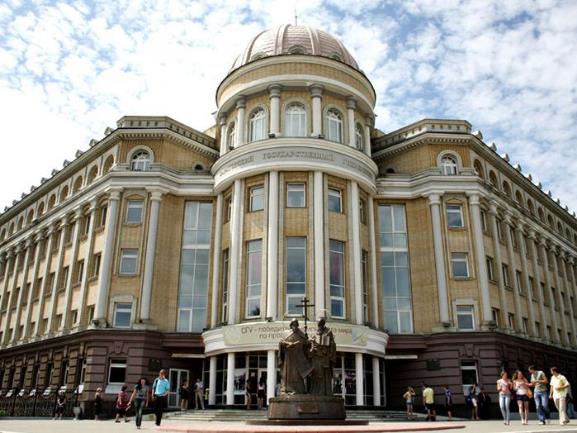 XI Международная научная конференция«Искусственный интеллект в сфере современной гуманитаристики»7 апреля 2023 годаОргкомитет конференцииПредседатель Чумаченко Алексей Николаевич, ректор Саратовского национального исследовательского государственного университета имени Н.Г. Чернышевского, доктор географических наук, профессор Сопредседатели Елина Елена Генриховна, руководитель приоритетных проектов и программ, доктор филологических наук, профессор Короновский Алексей Александрович, проректор по научно-исследовательской работе и цифровому развитию, доктор физико-математических наук, профессорМалинский Игорь Герикович, проректор по учебной работе, кандидат социологических наук, доцент***Аксеновская Людмила Николаевна, декан факультета психологии, доктор психологических наук, профессорБорисова Людмила Сергеевна, директор Института филологии и журналистики, кандидат филологических наук, доцентВодолагина Ирина Юрьевна, и.о. директора Института физической культуры и спорта, кандидат педагогических наук, доцентЗахаров Андрей Михайлович, декан механико-математического факультета, кандидат физико-математических наук, доцентИвченков Сергей Григорьевич, декан социологического факультета, доктор социологических наук, доцентКомкова Галина Николаевна, декан юридического факультета, доктор юридических наук, профессор, Заслуженный юрист РФМиронов Сергей Владимирович, декан факультета компьютерных наук и информационных технологий, кандидат физико-математических наук, доцентОгурцова Елена Вячеславовна, декан экономического факультета, кандидат экономических наук, доцентОрлов Михаил Олегович, декан философского факультета, доктор философских наук, доцентРахимбаева Инга Эрленовна, директор Института искусств, доктор педагогических наук, профессорЧеревичко Татьяна Викторовна, директор Института истории и международных отношений, доктор экономических наук, профессорФирсова Татьяна Геннадьевна, декан факультета психолого-педагогического и специального образования, кандидат филологических наук, доцентШилова Светлана Алексеевна, декан факультета иностранных языков и лингводидактики, кандидат философских наук, доцент Члены оргкомитетаАбаева Елена Анатольевна, кандидат юридических наук, доцент, доцент кафедры конституционного и муниципального права, СГУ имени Н.Г. Чернышевского Аникин Даниил Александрович, ответственный за научную работу философского факультета, кандидат философских наук, доцент Бегинина Ирина Александровна, ответственный за научную работу социологического факультета, кандидат философских наук, профессор Бибина Ирина Владимировна, ответственный за научную работу Института филологии и журналистики, кандидат филологических наукЗолотарев Михаил Владимирович, ответственный за научную работу факультета иностранных языков и лингводидактики, кандидат филологических наук Кощеева Ольга Валерьевна, ответственный за научную работу факультета психолого-педагогического и специального образования, кандидат педагогических наукПавленкович Светлана Сергеевна, ответственный за научную работу Института физической культуры и спорта, кандидат биологических наукПищальникова Ольга Олеговна, аспирант Института филологии и журналистики, СГУ имени Н.Г. Чернышевского Понукалин Алексей Алексеевич, ответственный за научную работу факультета психологии, кандидат социологических наукПротасова Светлана Викторовна, ответственный за организационную и научную работу Института искусств, кандидат педагогических наук, доцентРыбалко Ольга Константиновна, ответственный за научную работу Института истории и международных отношений, кандидат исторических наукТихонова Софья Владимировна, доктор филос. наук, доцент, профессор кафедры теоретической и социальной философии, СГУ имени Н.Г. ЧернышевскогоТышкевич Сергей Викторович, ответственный за научную работу механико-математического факультета, кандидат физико-математических наук, доцентЧернышева Галина Юрьевна, ответственный за научную работу факультета компьютерных наук и информационных технологий, кандидат экономических наук, доцентФирсова Анна Александровна, ответственный за научную работу экономического факультета, доктор экономических наук, доцентОтветственный секретарь оргкомитета Куликова Светлана Анатольевна, ответственный за научную работу юридического факультета, доктор юридических наук, доцент ПРОГРАММНЫЙ КОМИТЕТ КОНФЕРЕНЦИИКазаков Александр Александрович, профессор кафедры политических наук, доктор политических наук, доцент Чулисова Юлия Александровна, аспирант кафедры конституционного и муниципального права, ассистент кафедры теории государства и права юридического факультетаГосударства-участники конференции: Россия, Беларусь, Казахстан, Ирак.Организации-участницы конференцииВолгоградский государственный университетГродненский государственный университет имени Янки Купалы (г. Гродно, Республика Беларусь)Карагандинский университет Казпотребсоюза (г. Караганда, Республика Казахстан)Костанайский филиал ФГБОУ ВО «Челябинский государственный университет», (г. Костанай, Республика Казахстан)Липецкий государственный технический университетЛипецкий филиал РАНХиГС при Президенте РФМеждународный университет «МИТСО» (г. Минск, Республика Беларусь)Московский государственный институт культурыМосковский государственный областной педагогический университетМосковский государственный университет имени М.В. ЛомоносоваМосковский государственный юридический университет им. О.Е. Кутафина (МГЮА)Московский областной филиал Московского университета МВД РФ им. В.Я. Кикотя Национальный исследовательский университет «Высшая школа экономики» Национальный исследовательский Томский государственный университетНовгородский государственный университет имени Ярослава МудрогоПоволжский институт (филиал) ВГУЮ (РПА Минюста России) в г. СаратовеПоволжский институт управления им. П.А. Столыпина – филиал РАНХиГС при Президенте РФ (г. Саратов)Российский государственный гуманитарный университет (г. Москва)Российский государственный социальный университет (г. Москва)Российский университет дружбы народов (г. Москва)Российский экономический университет им. Г.В. Плеханова (г. Москва)Санкт-Петербургский государственный университетСанкт-Петербургский государственный электротехнический университет «ЛЭТИ»Санкт-Петербургский гуманитарный университет профсоюзовСанкт-Петербургский политехнический университет Петра ВеликогоСаратовская государственная юридическая академияСаратовский национальный исследовательский  государственный университет имени Н.Г. ЧернышевскогоТомский политехнический университет Тульский государственный педагогический университет им. Л.Н. ТолстогоФилиал ВГТРК ГТРК «Саратов»Челябинский государственный университетЮжно-Казахстанская медицинская академия (г. Шымкент, Республика Казахстан)Южно-Уральский государственный университет (национальный исследовательский университет) (г. Челябинск)ПОРЯДОК РАБОТЫ КОНФЕРЕНЦИИ:9.30-10.00 – регистрация участников9.45-10.00 – Открытие фотовыставки «Новый мир искусства?» (фойе 701 ауд)10.00-13.00 – пленарное заседание (XII корпус. 701 ауд.)14.00-18.00 – работа круглых столов, секций17.00-20.00 – мастер-классы приглашенных профессоров РЕГЛАМЕНТ РАБОТЫ КОНФЕРЕНЦИИ:Выступление на пленарном заседании – до 15 мин.Выступление на круглом столе, секции – до 10 мин.Открытие КОНФЕРЕНЦИИ9.45- 10.00. Открытие фотовыставки «Новый мир искусства?» (фойе 701 ауд. 12 корпуса СГУ)Автор идеи, подборки и обработки фотографий: Стрыгина Светлана Владимировна, канд. филос. наук, доцент, доцент кафедры теории государства и права юридического факультета СГУАвтор-исполнитель: Искусственный интеллектПРИВЕТСТВИЯКороновский Алексей Александрович, проректор по научной работе и цифровому развитию Саратовского национального исследовательского государственного университета имени Н.Г. ЧернышевскогоКомкова Галина Николаевна, декан юридического факультета, заведующая кафедрой конституционного и муниципального права Саратовского национального исследовательского государственного университета имени Н.Г. ЧернышевскогоВЫСТУПЛЕНИЯ НА ПЛЕНАРНОМ ЗАСЕДАНИИ(ул. Вольская, 10А, XII корп. СГУ, 701)10.20 – 13.00Модератор: Комкова Г.Н., доктор юрид. наук, профессор, декан юридического факультета, заведующая кафедрой конституционного и муниципального права СГУ имени Н.Г. ЧернышевскогоБессонов Леонид Валентинович, доцент, кандидат физ.-мат. наук, доцент кафедры математической теории упругости и биомеханики. Начальник управления цифровых и информационных технологий, СГУ имени Н.Г. Чернышевского. Обзор развития технологий искусственного интеллекта и анализа больших данныхКовалева Наталия Николаевна, доктор юрид. наук, профессор, руководитель департамента права, цифровых технологий и биоправа факультета права, Национальный исследовательский университет «Высшая школа экономики». Искусственный интеллект и государственное управление: правовые аспекты Вешнева Ирина Владимировна, доктор технических наук, профессор кафедры ИСиТО факультета КНиИТ СГУ имени Н.Г. Чернышевского. Технологии искусственного интеллекта: классификация, ограничения, перспективы и угрозыМамычев Алексей Юрьевич, доктор полит. наук, кандидат юрид. наук, доцент, профессор кафедры российской политики, зав. лабораторией политико-правовых исследований, Московский государственный университет имени М.В. Ломоносова. Искусственный интеллект в трансформации современного общества: основные тенденции и регуляторные практикиБелых Татьяна Викторовна, доктор психол. наук, профессор, профессор кафедры социальной психологии образования и развития, СГУ имени Н.Г. Чернышевского. Компьютерное моделирование как способ исследования когнитивных способностей  личности Клягин Сергей Вячеславович, доктор филос. наук, профессор, зав. кафедрой теории и практики общественных связей, Российский государственный гуманитарный университет. «Детская болезнь» трипофобии в цифровом миреМельникова Нина Ивановна, доктор социол. наук, профессор кафедры социальной информатики социологического факультета, СГУ имени Н.Г. Чернышевского. Социальные измерения искусственного интеллектаДементьев Вадим Викторович, доктор филол. наук, профессор, профессор кафедры теории, истории языка и прикладной лингвистики, СГУ имени Н.Г. Чернышевского. Жанры речи и цифровизация словесностиТихонова Софья Владимировна, доктор филос. наук, доцент, профессор кафедры теоретической и социальной философии, СГУ имени Н.Г. Чернышевского. Нейросети как новый агент цифровой эстетикиШилова Светлана Алексеевна, кандидат филос. наук, доцент, декан факультета иностранных языков и лингводидактики, СГУ имени Н.Г. Чернышевского; Никитина Галина Александровна, кандидат филос. наук, доцент, зав. кафедрой английского языка и методики его преподавания, СГУ имени Н.Г. Чернышевского; Максимова Елена Александровна, доктор педаг. наук, доцент, профессор кафедры английского языка и методики его преподавания, СГУ имени Н.Г. Чернышевского. Реализация лингводидактического потенциала методов искусственного интеллектаПантелеев Александр Федорович, кандидат психол. наук, доцент кафедры общей и консультативной психологии, руководитель магистерской программы «Когнитивная психология», СГУ имени Н.Г. Чернышевского Психологические риски в интернет-средеАлексеев Денис Сергеевич, кандидат истор. наук, доцент, доцент кафедры международных отношений и внешней политики России, СГУ имени Н.Г. Чернышевского. Искусственный интеллект в дипломатии и международных отношенияхКруглый стол № 1Этические и правовые проблемы использования искусственного интеллекта(ул. Вольская, 10А, XII корп. СГУ, 701)14.00 – 18.00Модератор: Комкова Г.Н., доктор юрид. наук, профессор, декан юридического факультета заведующая кафедрой конституционного и муниципального права СГУ имени Н.Г. ЧернышевскогоСекретарь: Абаева Елена Анатольевна, канд. юрид. наук, доцент, доцент кафедры конституционного и муниципального права, СГУ имени Н.Г. Чернышевского14.00 – 14.30Научный брифинг пленарных докладчиков Абаева Елена Анатольевна, канд. юрид. наук, доцент, доцент кафедры конституционного и муниципального права, СГУ имени Н.Г. Чернышевского, доцент кафедры государственно-правовых дисциплин, Поволжский институт (филиал) ВГУЮ (РПА Минюста России) в г. Саратове, доцент кафедры конституционного права имени профессора И.Е. Фарбера, Саратовская государственная юридическая академия. Акты, действия и решения Президента РФ по определению приоритетных направлений развития и использования технологий искусственного интеллекта в социально-гуманитарной сфереАль-Михяви Зайнаб Джаббар Хаммуд (Ирак), аспирант кафедры конституционного и муниципального права, СГУ имени Н.Г. Чернышевского.  Организационно-правовые особенности использования искусственного интеллекта в сфере добычи нефти и газаБайниязова Зульфия Сулеймановна, канд. юрид. наук, доцент, доцент кафедры теории государства и права, СГУ имени Н.Г. Чернышевского. Право в условиях технологического развития обществаБрянцева Ольга Владимировна, канд. физ.-мат. наук, доцент, доцент кафедры информационного права и цифровых технологий, Саратовская государственная юридическая академия; Брянцев Иван Иванович, канд. социол. наук, доцент, доцент кафедры государственного и муниципального управления, Поволжский институт управления им. П.А. Столыпина – филиал РАНХиГС. Проблемы субъектности искусственного интеллекта в системе общественных отношенийВасилевич Дмитрий Григорьевич (Республика Беларусь), канд. юрид. наук, доцент, доцент кафедры международного права Международного университета «МИТСО» Правовые аспекты использования информационных технологий с целью компенсации физических недостатков человекаГлухова Елена Олеговна, канд. юрид. наук, доцент кафедры уголовного, экологического права и криминологии, СГУ им. Н.Г. Чернышевского. Проблемы уголовной ответственности искусственного интеллектаГорбачёва Ирина Евгеньевна, канд. филос. наук, доцент кафедры социально-экономических и гуманитарных дисциплин, Московский областной филиал Московского университета МВД РФ им. В.Я. Кикотя. Цифровой аватар в образовании: этический аспектБелых Татьяна Викторовна, доктор психол. наук, профессор, профессор кафедры социальной психологии образования и развития, СГУ имени Н.Г. Чернышевского; Грачев Георгий Васильевич, доктор психол. наук, профессор, профессор кафедры психологии личности, СГУ имени Н.Г. Чернышевского. Противодействие угрозам личной информационной безопасности в цифровом обществе: проблемы и перспективыДаркулова Куляш Нурадиновна, канд. филол. наук, доцент кафедры казахского, русского и латинского языков, Южно-Казахстанская медицинская академия (г. Шымкент, Казахстан). Формирование цифровых компетенций у обучающихся с особыми образовательными потребностями. Ересько Полина Владимировна, канд. педаг. наук, доцент, доцент кафедры информационного права и цифровых технологий, Саратовская государственная юридическая академия. Правовые аспекты использования виртуального пространства метавселенной в образовательном процессе вузаЗубрик Диана Антоновна, преподаватель-стажер кафедры теории и истории государства и права, Гродненский государственный университет имени Янки Купалы (г. Гродно, Белоруссия). Проблемные аспекты признания искусственного интеллекта в качестве субъекта правонарушенияИзотова Вера Филипповна, канд. физ.-мат. наук, доцент, доцент кафедры информационного права и цифровых технологий, Саратовская государственная юридическая академия. Правовые проблемы использования технологий искусственного интеллекта в «умном городе»Качеев Денис Анатольевич, канд. филос. наук, и.о. зам. директора по научной работе, профессор кафедры социально-гуманитарных и естественнонаучных дисциплин, Костанайский филиал ФГБОУ ВО «Челябинский государственный университет» (г. Костанай, Казахстан). Искусственный интеллект как предмет философского дискурсаКирносов Иван Денисович, аспирант кафедры конституционного и муниципального права СГУ имени Н.Г. Чернышевского. Нейросеть как способ сохранения и фальсификации истории Корякин Илья Петрович, доктор юрид. наук, профессор кафедры общеюридических и специальных дисциплин Факультета бизнеса, права и технологий, Карагандинский университет Казпотребсоюза (г. Караганда, Казахстан). Искусственный интеллект при расследовании преступлений в киберпространствеЛевин Сергей Владимирович, доктор истор. наук, доцент, профессор кафедры истории, культуры и социального развития Московской области, Московский государственный областной педагогический университет. Использование информационных технологий для изучения социально-экономического развития России в пореформенный периодЛескина Элеонора Игоревна, канд. юрид. наук, доцент кафедры информационного права и цифровых технологий, Саратовская государственная юридическая академия. Обеспечение развития технологии искусственного интеллекта в Российской Федерации посредством трансформации правовых режимов данныхЛузина Ирина Ивановна, доктор филос. наук, доцент, зав. кафедрой этики и эстетики философского факультета, СГУ имени Н.Г. Чернышевского. Искусственный интеллект: этические аспектыНазарова Юлия Владимировна, доктор филос. наук, профессор, профессор кафедры социальных наук, Тульский государственный педагогический университет им. Л.Н. Толстого. Дилеммы искусственного интеллекта в аспекте этического прогнозированияНемов Вадим Александрович, аспирант кафедры конституционного и муниципального права, СГУ имени Н.Г. Чернышевского. Правовое регулирование и проблемы реализации права граждан на обращение в органы публичной власти с использованием искусственного интеллекта: российский и зарубежный опытНурмагамбетов Рашит Габитович, доктор философии по праву (PhD), ассоциированный профессор (доцент), профессор кафедры права, Костанайский филиал ФГБОУ ВО «Челябинский государственный университет», (г. Костанай, Республика Казахстан). Правовые проблемы использования искусственного интеллекта в конституционном регулировании общественных отношенийОрехов Владимир Михайлович, магистрант юридического факультета, СГУ имени Н.Г. Чернышевского. Искусственный интеллект в механизме обеспечения доступа к информации о деятельности органов публичной власти.     Соловых Сергей Николаевич, канд. юрид. наук, доцент кафедры гражданского права и процесса, СГУ имени Н.Г. Чернышевского. Особенности правового регулирования искусственного интеллекта в России и за рубежомСтепкин Станислав Павлович, канд. юрид. наук, доцент, член Комиссии Ассоциации юристов России по юридическому образованию, доцент кафедры общей юриспруденции Факультета юриспруденции и правового регулирования, Российский государственный социальный университет. Использование искусственного интеллекта при работе с обращениями гражданСтрыгин Артем Владимирович, руководитель группы разработчиков ООО «Яндекс» (г. Москва); Стрыгина Светлана Владимировна, канд. филос. наук, доцент, доцент кафедры теории государства и права, СГУ имени Н.Г. Чернышевского. Проблемы ответственности и безопасности искусственного интеллектаФилин Владимир Владимирович, канд. юрид. наук, доцент, доцент кафедры общеюридических и специальных дисциплин, Факультет бизнеса, права и технологий, Карагандинский университет Казпотребсоюза (г. Караганда, Казахстан). К вопросу о правовом обеспечении использования искусственного интеллектаФролова Светлана Михайловна, доктор филос. наук, доцент, доцент кафедры философии и социологии, Московский государственный юридический университет им. О.Е. Кутафина (МГЮА). Трансформация культурных установок в эпоху цифровизацииХудяков Вадим Сергеевич, магистрант экономического факультета, Санкт-Петербургский гуманитарный университет профсоюзов; Искусственный интеллект как один из методов анализа конфликтов в организациях среднего образованияЧулисова Юлия Александровна, аспирант кафедры конституционного и муниципального права СГУ имени Н.Г. Чернышевского. Проблемы правового регулирования охраны объектов творчества, созданных искусственным интеллектомШавлохова Анна Александровна, канд. филос. наук, ведущий научный сотрудник кафедры философии, культурологии и социологии, Новгородский государственный университет имени Ярослава Мудрого. Искусственная социальность «Расширенного Я»Шилова Марина Александровна, ассистент кафедры философии и методологии науки философского факультета, СГУ имени Н.Г. Чернышевского. Проблематика искусственного интеллекта в контексте богословия личности.Круглый стол № 2Искусственный интеллект: угроза или благо для человечества?(ул. Вольская 10А,  XII корп. СГУ, 531)14.00 – 17.00Модератор: Кощеева Ольга Валерьевна, канд. филол. наук, доцент кафедры логопедии и психолингвистики, СГУ имени Н.Г. Чернышевского Секретарь: Пищальникова Ольга Олеговна, аспирант Института филологии и журналистики, СГУ имени Н.Г. Чернышевского.Антонова Ольга Геннадьевна, доктор социол. наук, профессор, профессор кафедры истории, теории и прикладной социологии, СГУ имени Н.Г. Чернышевского. Искусственный интеллект в механизме социального контроляАракчеева Марина Борисовна, канд. филос. наук, доцент, доцент кафедры истории, теории и прикладной социологии, СГУ имени Н.Г. Чернышевского. Искусственный интеллект: направления развития и рискиБегинина Ирина Александровна, канд. филос. наук, профессор, зав. кафедрой социологии регионов, СГУ имени Н.Г. Чернышевского. Социально-демографические особенности взаимодействия студентов с интернет-разумомГоремыко Максим Сергеевич, аспирант социологического факультета, СГУ имени Н.Г. Чернышевского. Эвристический потенциал искусственного интеллекта в анализе социальных сетейГусейнов Али Зульфигарович, канд. педаг. наук, доцент, доцент кафедры педагогики, СГУ имени Н.Г. Чернышевского. Искусственный интеллект как фактор повышения эффективности современного образованияДиникаева Гульнара Игоревна, учитель-дефектолог, МОУ СОШ №10, МДОУ «Детский сад общеразвивающего вида №139» (Саратов). Роль искусственного интеллекта в работе с детьми в образовательных учрежденияхЗамчалова Ирина Юрьевна, канд. филос. наук, доцент, доцент кафедры философии культуры и культурологии, СГУ имени Н.Г. Чернышевского. Искусственный интеллект: риски и перспективы культурыИвченков Сергей Григорьевич, доктор социол. наук, профессор, декан социологического факультета, зав. кафедрой социологии молодежи, СГУ имени Н.Г. Чернышевского. Образование как фактор эффективности взаимодействия студентов с интернетомИсайкина Мария Александровна, канд. педаг. наук, доцент, доцент кафедры английского языка и межкультурной коммуникации, СГУ имени Н.Г. Чернышевского; Крючкова Александра Андреевна, ассистент кафедры английского языка и межкультурной коммуникации, СГУ имени Н.Г. Чернышевского. Использование метода «Дерево решений» при обучении студентов иностранному языкуКалинникова Марина Викторовна, доктор социол. наук, профессор, профессор кафедры социологии регионов, СГУ имени Н.Г. Чернышевского. Трансформация экологической культуры населения региона под влиянием искусственного интеллектаКиселев Константин Анатольевич, ассистент кафедры социальной психологии, СГУ имени Н.Г. Чернышевского; психолог лаборатории юридической психологии. Социально-психологические проблемы использования нейросетей студентами в современном образовании: новые вызовы и рискиКовальчук Кирилл Валерьевич, магистрант факультет социологии, Санкт-Петербургский государственный университет. Влияние нейронных сетей на проблему социального одиночестваКощеева Ольга Валерьевна, канд. филол. наук, доцент кафедры логопедии и психолингвистики, СГУ имени Н.Г. Чернышевского. «Голосовые помощники» в коммуникативном пространстве современного ребёнкаКрасильников Олег Юрьевич, доктор экон. наук, профессор, профессор кафедры экономической теории и национальной экономики, СГУ имени Н.Г. Чернышевского. Роль искусственного интеллекта в развитии экосистем в российской экономикеКурчатова Наталия Юрьевна, канд. педаг. наук, доцент кафедры педагогики, СГУ имени Н.Г. Чернышевского. Современные лекции и практические занятия: перспективы использования искусственного интеллектаЛазунина Екатерина Алексеевна, ст. преподаватель кафедры общей и консультативной психологии, СГУ имени Н.Г. Чернышевского. Сравнительный анализ памяти человека и памяти ИИЛомако Ольга Михайловна, доктор филос. наук, доцент, профессор кафедры социальной и теоретической философии, СГУ имени Н.Г. Чернышевского. Искусственный интеллект в социально-философской реконструкцииЛысикова Наталия Павловна, канд. философских наук, доцент кафедры философии культуры и культурологи, СГУ имени Н.Г. Чернышевского. Уязвимость культурных кодов как угроза существования цивилизацииПетрова Марина Георгиевна, канд. педаг. наук, доцент кафедры теории и практики иностранных языков, главный специалист по связям с общественностью, Российский университет дружбы народов. Формирование индивидуальной образовательной траектории посредством нейронных сетей в методике преподавания иностранных языковПищальникова Ольга Олеговна, аспирант Института филологии и журналистики, СГУ имени Н.Г. Чернышевского. Электронная текстология: искусственный интеллект как инструмент сохранения литературного наследия в цифровую эпохуПокатов Дмитрий Валериевич, доктор социол. наук, доцент, зав. кафедрой истории, теории и прикладной социологии, СГУ имени Н.Г. Чернышевского. Информационные риски в практиках взаимодействия институтов региональной власти и обществаРоманова Наталья Михайловна, канд. социол. наук, доцент, доцент кафедры социальной психологии, СГУ имени Н.Г. Чернышевского. Особенности вовлечения подростков к девиантным субкультурам в онлайн-пространстве Рудзинская Танзиля Фаатовна, канд. психол. наук, доцент кафедры логопедии и психолингвистики факультета психолого-педагогического специального образования, СГУ имени Н.Г. Чернышевского; Порошина Ангелина Михайловна, студентка факультета психолого-педагогического и специального образования, СГУ имени Н.Г. Чернышевского. Отношение к искусственному интеллекту современной студенческой молодёжиСеливанова Юлия Викторовна, доктор социол. наук, профессор, зав. кафедрой коррекционной педагогики, СГУ имени Н.Г. Чернышевского; Фисенко Алексей Андреевич, ассистент кафедры коррекционной педагогики, СГУ имени Н.Г. Чернышевского. Применение искусственного интеллекта в педагогической поддержке студентов с ОВЗ. Тупикова Светлана Евгеньевна, канд. филол. наук, доцент, доцент кафедры английского языка и методики его преподавания, СГУ имени Н.Г. Чернышевского; Быкова Наталья Олеговна, канд. соц. наук, доцент, доцент кафедры английского языка и методики его преподавания, СГУ имени Н.Г. Чернышевского. Перспективы использования искусственного интеллекта в преподавании иностранных языков (на материале английского языка)Фирсова Анна Александровна, доктор экон. наук, доцент, профессор кафедры финансов и кредита экономического факультета, СГУ имени Н.Г. Чернышевского. Проблемы подготовки специалистов для отрасли ИКТ и развития их финансовых компетенцийФролова Светлана Владимировна, доктор психол. наук, профессор кафедры общей и консультативной психологии, СГУ имени Н.Г. Чернышевского. Типы отношения к искусственному интеллекту и осмысленность жизниХуажев Аркадий Аликович, аспирант кафедры политических наук, Поволжский институт управления им. П.А. Столыпина – филиал РАНХиГС при Президенте РФ (г. Саратов). Роль искусственного интеллекта в анализе имиджформирующих медиатекстовШахматова Надежда Владимировна, доктор социол. наук, профессор, профессор кафедры истории, теории и прикладной социологии социологического факультета, СГУ имени Н.Г. Чернышевского. Религиозность как фактор отношения студентов к интернетуШилова Светлана Алексеевна, канд. филос. наук, доцент, декан факультета иностранных языков и лингводидактики, зав. кафедрой английского языка и межкультурной коммуникации факультета иностранных языков и лингводидактики, СГУ имени Н.Г. Чернышевского; Проничкина Инна Сергеевна, преподаватель кафедры английского языка и межкультурной коммуникации факультета иностранных языков и лингводидактики, СГУ имени Н.Г. Чернышевского; Алексеева Дина Алексеевна, канд. филол. наук, доцент кафедры английского языка и межкультурной коммуникации факультета иностранных языков и лингводидактики, СГУ имени Н.Г. Чернышевского. Машинный перевод и студенты-переводчики: вместе или вместо?Эшманова Эдгара Фархадовна, магистрант факультета психологии, СГУ имени Н.Г. Чернышевского. Безопасность в киберпространстве: кибербуллингКруглый стол № 3Искусственный интеллект в исследованиях прошлого: от исторической информатики к цифровой истории(ул. Астраханская 83, X корп. СГУ, ауд. 511)14.00 – 17.00Модераторы: Тихонова Софья Владимировна, доктор филос. наук, доцент, профессор кафедры теоретической и социальной философии, СГУ имени Н.Г. ЧернышевскогоАникин Даниил Александрович, канд. филос. наук, доцент, руководитель Лаборатории историко-политической культуры, доцент кафедры истории и теории политики, Московский государственный университет имени М.В. Ломоносова; доцент кафедры теоретической и социальной философии, СГУ имени Н.Г. ЧернышевскогоАникин Даниил Александрович, канд. филос. наук, доцент, руководитель Лаборатории историко-политической культуры, доцент кафедры истории и теории политики, Московский государственный университет имени М.В. Ломоносова; доцент кафедры теоретической и социальной философии, СГУ имени Н.Г. Чернышевского. Цифровая история между исследованием и репрезентациейАртамонов Денис Сергеевич, канд. истор. наук, доцент, доцент кафедры теоретической и социальной философии, СГУ имени Н.Г. Чернышевского. Цифровая история: эпистемологические проблемыБалаш Владимир Алексеевич, доктор экон. наук, профессор кафедры дифференциальных уравнений и математической экономики, СГУ имени Н.Г. Чернышевского. Использование подхода Bertopics для выделения и описания динамики тем в корпусе тестов русскоязычной прессыБатурина Ирина Валерьевна, канд. истор. наук, старший преподаватель кафедры философии, Южно-Уральский государственный университет (национальный исследовательский университет); Дыдров Артур Александрович, доктор философских наук, доцент, профессор кафедры философии, Челябинский государственный университет, профессор кафедры философии, Южно-Уральский государственный университет (национальный исследовательский университет); Пеннер Регина Владимировна, канд. филос. наук, доцент, доцент кафедры философии, Южно-Уральский государственный университет (национальный исследовательский университет). Искусственный интеллект: мифологии западной наукиВетютнев Юрий Юрьевич, канд. юрид. наук, доцент кафедры конституционного и муниципального права, Волгоградский государственный университет. Искусственный интеллект как субъект историко-правового нарративаИванов Андрей Геннадиевич, доктор филос. наук, доцент, профессор кафедры государственной, муниципальной службы и менеджмента, Липецкий филиал РАНХиГС. Образ СССР: современные медиаверсии vs памяти поколения 1,5Копанева Валерия Андреевна, соискатель кафедры философии, Волгоградский государственный университет. Искусственный интеллект как объект социального признанияМельничук Дмитрий Вадимович, ассистент кафедры теории функций и стохастического анализа, СГУ имени Н.Г. Чернышевского. Динамический анализ медиатекста на основе одномерного шкалирования множества хэштеговНикитина Таисия Сергеевна, аспирант философского факультета, СГУ имени Н.Г. Чернышевского; режиссер документальных фильмов, Филиал ВГТРК ГТРК «Саратов». Искусственный интеллект в документальном кино: образ, значение, проблемы.Перов Вадим Юрьевич, канд. филос. наук, доцент, зав. кафедрой этики Института философии, Санкт-Петербургский государственный университет. «Помнить нельзя забыть» в контексте киберэтикиСамохина Екатерина Геннадьевна, канд. юрид. наук, доцент, доцент кафедры теории и истории права и государства, Национальный исследовательский университет «Высшая школа экономки» (г. Санкт-Петербург). Эффективность искусственного интеллекта в переводе источников по истории философии праваСергеева Ольга Вячеславовна, доктор социол. наук, доцент, доцент кафедры социологии культуры и коммуникации, Санкт-Петербургский государственный университет. Спектр отношений человека и искусственного интеллекта в компьютерных играхСмирнова Анна Юрьевна, канд. психол. наук, доцент кафедры социальной психологии, СГУ имени Н.Г. Чернышевского. Возможности программного обеспечения JASP в современной гуманитаристикеСорокина Валентина Владимировна, магистрант философского факультета, СГУ имени Н.Г. Чернышевского. Образы прошлого в компьютерных играхСуслов Иван Владимирович, канд. социол. наук, научный сотрудник учебно-научной лаборатории «Цифровые исследования философии риска», СГУ имени Н.Г. Чернышевского; доцент кафедры философии, Саратовская государственная юридическая академия; Мельничук Дмитрий Вадимович, канд. физ.-мат. наук, ассистент кафедры теории функций и стохастического анализа, СГУ имени Н.Г. Чернышевского; Богоявленский Виталий Георгиевич, студент механико-математического факультета, СГУ; Фадеев Денис Александрович, студент механико-математического факультета, СГУ имени Н.Г. Чернышевского. Нейросеть как инструмент качественного анализа образа СССР в традиционных медиаСюсюкин Владимир Алексеевич, аспирант философского факультета, редактор офиса приоритетных проектов и программ, СГУ имени Н.Г. Чернышевского. Ресурсы искусственного интеллекта в дискурсе memory studies: советские сюжетыФайзлиев Алексей Раисович, канд. экон. наук, доцент кафедры теории функций и стохастического анализа, СГУ имени Н.Г. Чернышевского. Моделирование диффузии информации в социальных сетяхФортунатов Антон Николаевич, доктор филос. наук, профессор, зав. кафедрой социально-политических коммуникаций, Институт международных отношений и мировой истории Национального исследовательского Нижегородского государственного университета им. Н.И. Лобачевского. Нейроисторицизм как имитативная реальность: особенности формирования визуальных образов российских городов с помощью нейросетейЦелыковский Алексей Андреевич, канд. филос. наук, доцент кафедры философии Института социальных наук, экономики и права, Липецкий государственный технический университет. Историческая память и цифровизация: образы прошлого в новой цифровой мифологииКруглый стол 4 «Трипофобия цифрового мира: медиа, человек, культура в информационно-коммуникативном социуме»(ул. Астраханская 83, XI корп. СГУ, 515)14.00 – 18.00Модераторы: Модератор: Клягин Сергей Вячеславович, доктор филос. наук, профессор, зав. кафедрой теории и практики общественных связей, Российский государственный гуманитарный университетСекретарь: Куликова Светлана Анатольевна, доктор юридических наук, доцент, профессор кафедры конституционного и муниципального права юридического факультета СГУ имени Н.Г. ЧернышевскогоАлтынбаева Гульнара Монеровна, доктор филол. наук, доцент, доцент кафедры русской и зарубежной литературы, Институт филологии и журналистики, СГУ имени Н.Г. Чернышевского. «С чего начинается человек?»: роботы в романах Виктора Пелевина («S.N.U.F.F.», «iPhuck 10», «TRANSHUMANISM INC.»)Варава Владимир Владимирович, доктор филос. наук, профессор, зав. кафедрой философии, Московский государственный институт культуры. «Бездна» Достоевского contra «цифровой бездны»Владимиров Вадим Валерьевич, канд. психол. наук, доцент кафедры коммерческого права, Санкт-Петербургский государственный университет. Разрешить нельзя запретить: информационно-коммуникативные семантические диссонансы в правовом поле российской рекламыГашкова Елена Михайловна, канд. филос. наук, доцент, ст. преподаватель кафедры русской философии и культуры Института философии, Санкт-Петербургский государственный университет. От симулякра к дипфейку: проблема верификацииГиренок Федор Иванович, доктор филос. наук, профессор, зав. кафедрой философской антропологии, МГУ имени М.В. Ломоносова. Ненавязчивые рассуждения об интеллектеГужова Ирина Викторовна, канд. филос. наук, доцент кафедры социальных коммуникаций, Национальный исследовательский Томский государственный университет. На пути преодоления дискурсивных «разрывов» наук об искусственном интеллекте (на примере «Научного дайджеста ТГУ»)Дзякович Елена Владимировна, доктор культурологии, доцент, профессор кафедры теории и практики общественных связей, Российский государственный гуманитарный университет. Идентичность&Конструкт: ментальный хронотоп в цифровую эпохуЕвсеев Владимир Владимирович, канд. педаг. наук, доцент, доцент кафедры физической подготовки и спорта Института физической культуры, спорта и туризма, Санкт-Петербургский политехнический университет Петра Великого. Экосистемность как глобальный тренд в трансформации социального здоровьяЕвсеева Лидия Ивановна, канд. филос. наук, доцент, доцент Высшей школы медиакоммуникаций и связей с общественностью Гуманитарного института, Санкт-Петербургский политехнический университет Петра Великого. Регулятивная функция доверия в условиях многоканального потребления информации в цифровую эпохуЕфанов Александр Александрович, канд. социол. наук, доцент, доцент кафедры теории и практики общественных связей, Российский государственный гуманитарный университет. Дипфейк как новый медиакоммуникационный феноменЖукова Елена Николаевна, канд. полит. наук, доцент, доцент кафедры теории и практики общественных связей Института массмедиа и рекламы, Российский государственный гуманитарный университет. Искусственный интеллект, самоампутация и будущее человечестваИванов Андрей Геннадиевич, доктор филос. наук, доцент, профессор кафедры государственной, муниципальной службы и менеджмента, Липецкий филиал РАНХиГС. Образ СССР: современные медиаверсии vs памяти поколения 1,5Кабанова Ирина Валерьевна, доктор филол. наук, профессор, профессор кафедры русской и зарубежной литературы ИФиЖ, СГУ имени Н.Г. Чернышевского. Образы андроидов в современном английском романеКазаринова Надежда Васильевна, канд. филос. наук, доцент, доцент кафедры социологии и политологии, Санкт-Петербургский государственный электротехнический университет «ЛЭТИ». Расширяя социальный опыт: соблазны иммерсивной реальностиКвашенко Надежда Юрьевна, аспирант кафедры общественных наук, Санкт-Петербургский политехнический университет Петра Великого. Системные аспекты цифровизации жизненного мира личностиКужелева-Саган Ирина Петровна, доктор филос. наук, профессор, зав. кафедрой социальных коммуникаций; руководитель лаборатории гуманитарных новомедийных технологий, Национальный исследовательский Томский государственный университет. без темы, активный слушательКуликова Светлана Анатольевна, доктор юрид. наук, доцент, профессор кафедры конституционного и муниципального права юридического факультета СГУ имени Н.Г. Чернышевского Искусственный интеллект как драйвер права эпохи метамодернаЛукьянова Наталия Александровна, доктор филос. наук, доцент, зав. кафедрой – руководитель отделения социально-гуманитарных наук, Томский политехнический университет. Репрезентаций самости посредством «образов вещей» в процессах цифровизацииНосова Снежана Сергеевна, канд. филос. наук, ст. преподаватель кафедры социальных коммуникаций, Национальный исследовательский Томский государственный университет. Трансмедийное расширение человека как метаморфоза цифрового сетевого обществаОльшанская Елена Владимировна, канд. филос. наук, доцент, доцент кафедры теории и практики общественных связей Института массмедиа и рекламы, Российский государственный гуманитарный университет. Медиаобраз консюмеритской телесности в рекламеОсипова Елена Анатольевна, доктор филос. наук, доцент, профессор кафедры рекламы, связей с общественностью и дизайна Высшей школы экономики и бизнеса, Российский экономический университет им. Г.В. Плеханова. Концептуальные противоречия медийных интерпретаций «зелёной повестки»Поздеева Елена Геннадиевна, канд. социол. наук, доцент, доцент Высшей школы медиакоммуникаций и связей с общественностью, Санкт-Петербургский политехнический университет Петра Великого. Доверие как навигатор в пространстве цифровых коммуникацийПопов Дмитрий Геннадьевич, канд. филос. наук, доцент, доцент Высшей школы медиакоммуникаций и связей с общественностью, Санкт-Петербургский политехнический университет Петра Великого. Метавселенные как образы будущегоРостова Наталья Николаевна, доктор филос. наук, профессор кафедры философской антропологии, МГУ имени М.В. Ломоносова. Об искусственных субъектах среди насСачкова Елизавета Владимировна, магистрант факультета рекламы и связей с общественностью, Российский государственный гуманитарный университет. Медиатехнологии онтологического транзита в коммуникативном сопровождении проектов NFT-галерейСпичева Дина Ивановна, канд. филос. наук, доцент кафедры социальных коммуникаций факультета психологии, Национальный исследовательский Томский государственный университет. Механизмы психологической защиты в информационно-коммуникативном социуме. По материалам исследований сообществ в социальной сети ВКФокина Вероника Викторовна, канд. полит. наук, доцент, доцент Высшей школы медиакоммуникаций и связей с общественностью Гуманитарного института, Санкт-Петербургский политехнический университет Петра Великого. Эволюция медиапотребления в цифровом обществеЧервякова Лариса Валерьевна, канд. филол. наук, доцент, доцент кафедры теории и практики общественных связей факультета рекламы и связей с общественностью, Российский государственный гуманитарный университет. Похищение художественного: рекурсивные интерпретации литературы в образовательном интернет-пространствеШипунова Ольга Дмитриевна, доктор филос. наук, профессор, профессор кафедры общественных наук Гуманитарного института, Санкт-Петербургский политехнический университет Петра Великого. Проблема когнитивной ориентации в современной инфосфереКруглый стол 5 Искусственный интеллект в сфере физической культуры и спорта(ауд. 8, XV корпус СГУ, ул. Вольская, 10)14.00 – 18.00Модератор: Павленкович Светлана Сергеевна, канд. биол. наук, доцент кафедры теоретических основ физического воспитания СГУ имени Н.Г. ЧернышевскогоАнтипова Екатерина Алекснадровна, ст. преподаватель кафедры теоретических основ физического воспитания Института физической культуры и спорта, СГУ имени Н.Г. Чернышевского. Цифровые технологии в анализе соревновательной деятельности пловцовАндряков Павел Анатольевич, ст. преподаватель кафедры теоретических основ физического воспитания Института физической культуры и спорта, СГУ имени Н.Г. Чернышевского. Возможности использования информационных технологий в физическом воспитании студентовБеспалова Татьяна Александровна, канд. мед. наук, доцент, зав. кафедрой теоретических основ физического воспитания Института физической культуры и спорта, СГУ имени Н.Г. Чернышевского. Современные цифровые образовательные ресурсы как необходимая составляющая учебного процесса в физкультурном вузеВодолагина Ирина Юрьевна, канд. педаг. наук, доцент, директор Института физической культуры и спорта, СГУ имени Н.Г. Чернышевского. Искусственный интеллект как средство цифровизации образовательного процесса в физкультурном вузеГлазырина Ираида Александровна, ст. преподаватель кафедры спортивных дисциплин Института физической культуры и спорта, СГУ имени Н.Г. Чернышевского. Методические подходы к оценке теоретической подготовленности студентов по дисциплине «Легкая атлетика» в условиях цифровизации образовательного процессаГордеев Владимир Дмитриевич, канд. педаг. наук, доцент, доцент кафедры спортивных дисциплин Института физической культуры и спорта, СГУ имени Н.Г. Чернышевского. Внедрение цифровых технологий в практику спортивной подготовки в современном вузеДанилов Роман Сергеевич, канд. филос. наук, доцент, зав. кафедрой спортивных игр Института физической культуры и спорта, СГУ имени Н.Г. Чернышевского. Онлайн-соревнования по гандболу как средство привлечения учащейся и студенческой молодежи к занятиям спортом и пример цифровизации физической культурыДергунов Олег Викторович, ст. преподаватель кафедры спортивных игр Института физической культуры и спорта, СГУ имени Н.Г. Чернышевского. Цифровые образовательные ресурсы как способ активизации познавательной деятельности студентов-спортсменовЛарина Ольга Владимировна, канд. педаг. наук, доцент, доцент кафедры теоретических основ физического воспитания Института физической культуры и спорта, СГУ имени Н.Г. Чернышевского. Формирование системы контроля знаний студентов по дисциплине «Теория и методика физического воспитания» с использованием электронных учебных пособий Мишагин Виктор Николаевич, канд. педаг. наук, доцент, зав. кафедрой спортивных дисциплин Института физической культуры и спорта, СГУ имени Н.Г. Чернышевского. Возможности использования информационных технологий в деятельности тренеров и специалистов физической культурыНиколаев Дмитрий Владимирович, канд. педаг. наук, доцент, доцент кафедры теоретических основ физического воспитания Института физической культуры и спорта, СГУ имени Н.Г. Чернышевского. Информационные технологии в профессиональной деятельности тренера по дзюдоПавленкович Светлана Сергеевна, канд. биол. наук, доцент кафедры теоретических основ физического воспитания Института физической культуры и спорта, СГУ имени Н.Г. Чернышевского. Цифровые информационные технологии как новый этап в развитии физкультурного образования Павлюкова Нина Анатольевна, ст. преподаватель кафедры спортивных игр Института физической культуры и спорта, СГУ имени Н.Г. Чернышевского. Электронные образовательные ресурсы как инструмент интенсификации и повышения качества обучения студентов физкультурного вуза Рагулина Марина Юрьевна, ст. преподаватель кафедры спортивных дисциплин Института физической культуры и спорта, СГУ имени Н.Г. Чернышевского. Электронная система оценки адаптивных возможностей студентов на занятиях по физической культуреСеменова Елена Александровна, ст. преподаватель кафедры теоретических основ физического воспитания Института физической культуры и спорта, СГУ имени Н.Г. Чернышевского. Современные информационные технологии в теоретической и практической подготовке студентов по плаваниюСуменков Илья Алексеевич, ст. преподаватель кафедры спортивных дисциплин Института физической культуры и спорта, СГУ имени Н.Г. Чернышевского. Особенности подготовки бакалавров по физической культуре в условиях информатизации образованияЦарева Нина Михайловна, канд. мед. наук, доцент, доцент кафедры теоретических основ физического воспитания Института физической культуры и спорта, СГУ имени Н.Г. Чернышевского. Современные модели инновационных образовательных технологий подготовки бакалавров и магистров по физической культуреЧастов Владимир Николаевич, ст. преподаватель кафедры спортивных игр Института физической культуры и спорта, СГУ имени Н.Г. Чернышевского. Электронный хронометраж при проведении соревнований по баскетболуШпитальная Евгения Николаевна, доцент кафедры спортивных игр Института физической культуры и спорта, СГУ имени Н.Г. Чернышевского. Управление тренировочным процессом волейболистов на основе современных цифровых технологийЩербакова Елена Анатольевна, ст. преподаватель кафедры теоретических основ физического воспитания Института физической культуры и спорта, СГУ имени Н.Г. Чернышевского. Использование информационно-коммуникационные технологий в системе мониторинга физической подготовленности пловцовМастер-классы(ул. Вольская, 10А, XII корп. СГУ, ауд 531)17.00 – 20.00Сергеева Ольга Вячеславовна, доктор социол. наук, доцент, доцент кафедры социологии культуры и коммуникации, Санкт-Петербургский государственный университет.Конструкция и деконструкция E social scienceДыдров Артур Александрович, доктор философских наук, доцент, профессор кафедры философии, Челябинский государственный университет, профессор кафедры философии, Южно-Уральский государственный университет (национальный исследовательский университет)Исследовательский потенциал технологической мифологии